Лабораторная работа №12 «Свойства объектов»Тема: Свойства объектов.Цель: Изучить возможности палитры «Свойства» и научиться применять их к объектам в AutoCAD.Оборудование: ПК, AutoCAD.Для достижения цели студент должен решить следующие задачи:Изучить основные сведения по теме. Выполнить предложенное задание.Ответить на контрольные вопросы. Сохранить работу.Основные сведения В этом уроке мы поговорим о свойствах объектов в Автокад.В Автокаде мы можем задавать определённые свойства для наших объектов. Мы можем задавать цвет линий, мы можем задавать тип линий, мы можем задавать толщину линий (или по-другому вес), а также мы с вами можем настраивать масштаб типа линий. Существуют также другие свойства объектов, о которых мы пока говорить не будем.Итак, в качестве примера рассмотрим автокадовский файл в котором имеется 2 чертежа.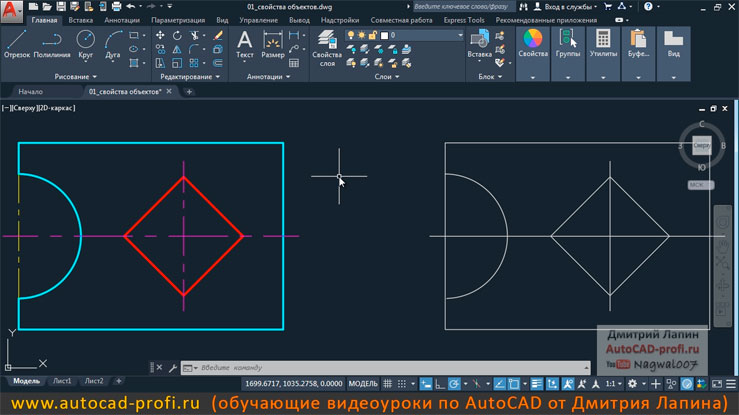 Оба этих чертежа состоят из одинаковых объектов. Отличаются они тем, что эти объекты имеют различные свойства.Выберем какой-либо объект. Например, вот эту штрихпунктирную линию.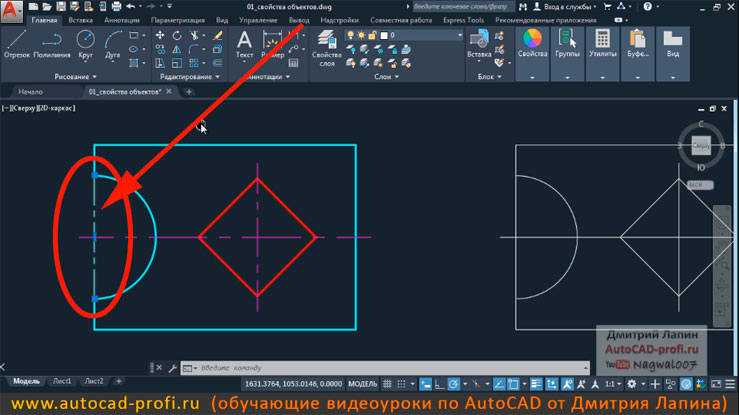 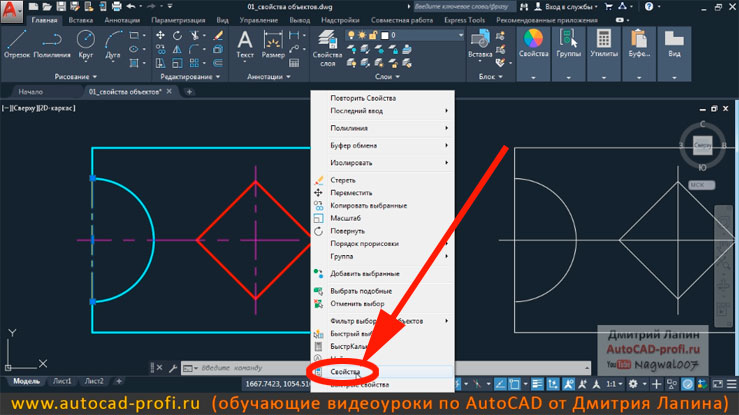 Мы можем посмотреть свойства для данного объекта. Для этого мы кликаем правой кнопкой мыши и выбираем "Свойства" из контекстного меню.У нас появится окошечко. Это окошечко называется палитра Свойства.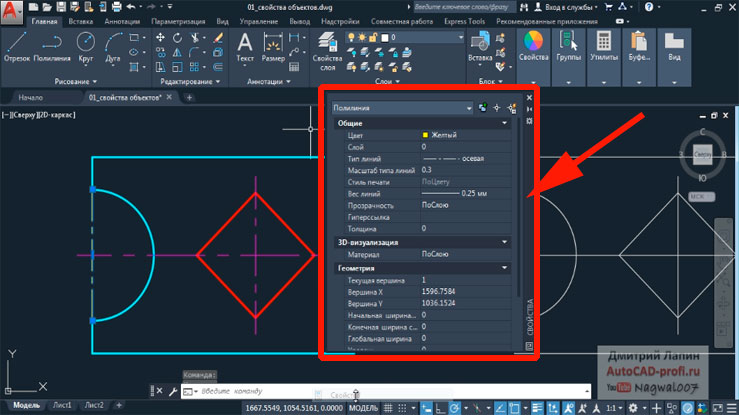 В верхней части палитры свойств мы можем видеть, какой именно объект у нас выбран в настоящий момент. В нашем случае это полилиния.Чуть ниже в общих свойствах мы видим, что для данного объекта задан жёлтый цвет. Также мы видим, что для данного объекта задан тип линии "Осевая". В свойствах также указано, что вес линии (т.е. толщина на печати) составляет 0.25 мм, а масштаб типа линии равен 0.3.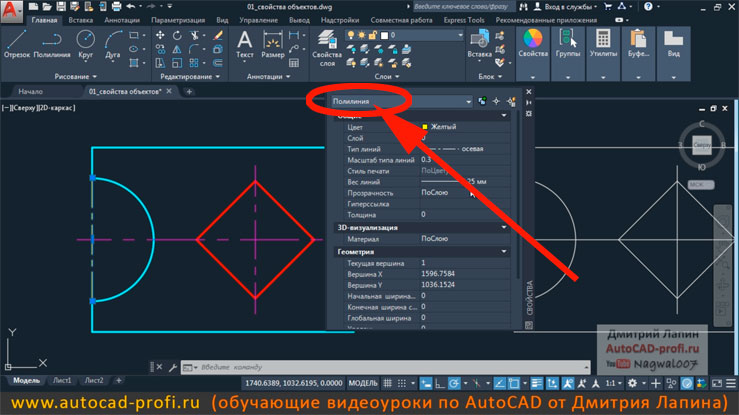 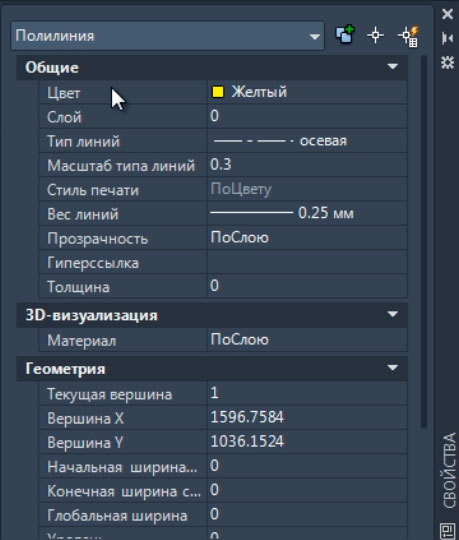 При желании мы можем эти свойства поменять. Например, изменим цвет с жёлтого на зелёный. Для этого кликнем левой кнопкой мыши по свитку с цветом и разворачиваем его. Выбираем зелёный цвет.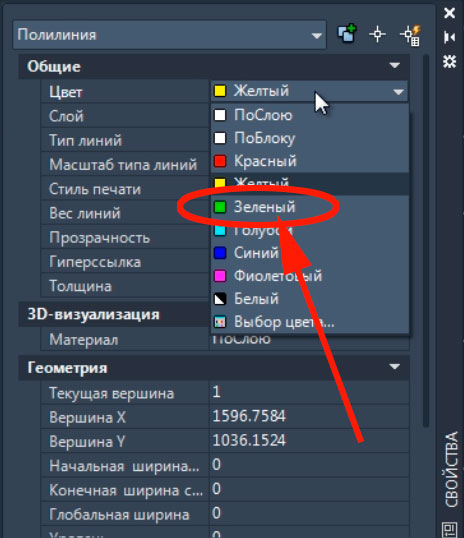 Если мы нажмём на клавиатуре клавишу "Esc", то выделение с объекта пропадёт и мы увидим, что этот объект (наша полилиния) стал отображаться зелёным цветом.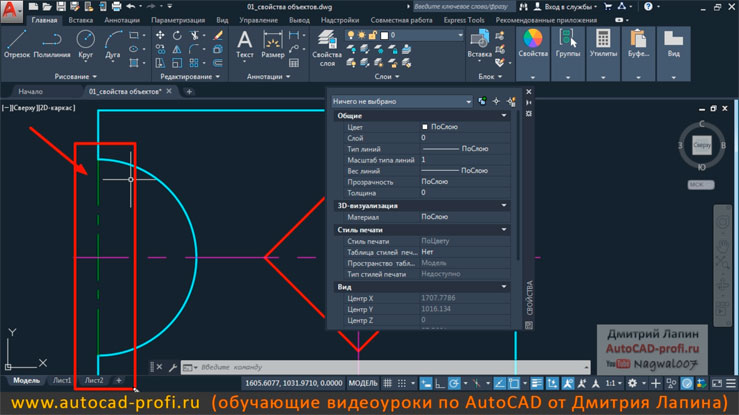 Если мы этот объект снова выделим, то мы сможем поменять и другие его свойства.Задание:Построить в программе представленный выше чертеж.Аналогичным образом, как в примере, с помощью палитры «Свойства» изменить:типы линий;веса линий;масштаб типа линий для штрихпунктирной линии, задав масштаб в два раза больше;цвет линий.Контрольные вопросы:Для чего предназначена палитра «Свойства»?Что мы можем менять с помощью палитры «Свойства»?Как открыть палитру «Свойства»?Ссылка на установку учебной версии программы AutoCad:https://www.autodesk.com/education/free-software/autocadСсылка на подробное описание как установить учебную версию программы:https://www.youtube.com/watch?v=MGzwg_cqRTUДля изучения учебного материала студент имеет доступ к электронной библиотеке колледжа http://biblio.nkse.ru, а также к электронной библиотеке IPRBooks http://iprbookshop.ruОсновная литератураИсаев, И.А. Инженерная графика. Часть I:рабочая тетрадь/ И.А. Исаев.- М: Форум: Инфра -М, 2020.-81 с.Исаев, И.А. Инженерная графика. Часть II: рабочая тетрадь / И.А.Исаев. –М.: Форум: Инфра -М, 2020.-56 с.Системы автоматизированного проектирования. Лабораторный практикум : учебное пособие / А. Н. Беляев, В. В. Шередекин, С. В. Кузьменко, А. А. Заболотная ; под редакцией В. В. Шередекин. — Воронеж: Воронежский Государственный Аграрный Университет им. Императора Петра Первого, 2016. — 175 c. Дополнительная литератураАббасов, И. Б. Черчение на компьютере в AutoCAD : учебное пособие / И. Б. Аббасов. — Саратов : Профобразование, 2017. — 136 c. Габидулин, В. М. Трехмерное моделирование в AutoCAD 2016 / В. М. Габидулин. — Саратов: Профобразование, 2017. — 270 c.Жарков, Н. В. AutoCAD 2017. Полное руководство / Н. В. Жарков, М. В. Финков. — СПб.: Наука и Техника, 2017. — 624 c. Конюкова, О. Л. Компьютерная графика. Проектирование в среде AutoCAD : учебное пособие / О. Л. Конюкова, О. В. Диль. — Новосибирск : Сибирский государственный университет телекоммуникаций и информатики, 2016. — 101 c.Левин, С. В. AutoCAD для начинающих: методические рекомендации к практической работе по курсу «Компьютерная графика» для студентов всех специальностей и направлений подготовки всех форм обучения / С. В. Левин, Г. Д. Леонова, Н. С. Левина. — Саратов: Вузовское образование, 2018. — 35 c. 